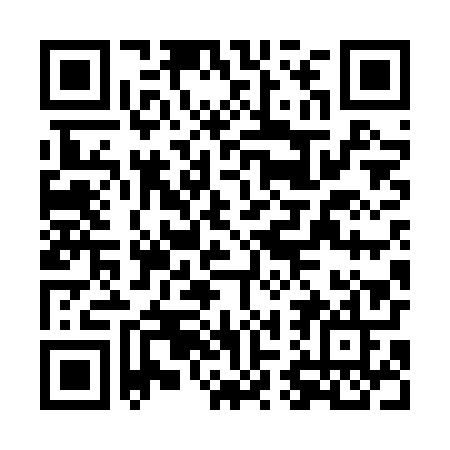 Prayer times for Czyzow Szlachecki, PolandWed 1 May 2024 - Fri 31 May 2024High Latitude Method: Angle Based RulePrayer Calculation Method: Muslim World LeagueAsar Calculation Method: HanafiPrayer times provided by https://www.salahtimes.comDateDayFajrSunriseDhuhrAsrMaghribIsha1Wed2:415:0612:305:367:5510:092Thu2:385:0412:305:377:5610:123Fri2:345:0212:305:387:5810:154Sat2:315:0112:305:397:5910:185Sun2:274:5912:305:408:0110:216Mon2:244:5712:295:418:0210:247Tue2:204:5612:295:428:0410:278Wed2:174:5412:295:438:0610:309Thu2:154:5212:295:448:0710:3410Fri2:144:5112:295:458:0910:3711Sat2:134:4912:295:468:1010:3712Sun2:134:4812:295:478:1210:3813Mon2:124:4612:295:478:1310:3814Tue2:124:4512:295:488:1510:3915Wed2:114:4312:295:498:1610:4016Thu2:104:4212:295:508:1710:4017Fri2:104:4012:295:518:1910:4118Sat2:094:3912:295:528:2010:4219Sun2:094:3812:295:538:2210:4220Mon2:084:3612:295:538:2310:4321Tue2:084:3512:295:548:2410:4322Wed2:084:3412:305:558:2610:4423Thu2:074:3312:305:568:2710:4524Fri2:074:3212:305:568:2810:4525Sat2:064:3112:305:578:3010:4626Sun2:064:3012:305:588:3110:4627Mon2:064:2912:305:598:3210:4728Tue2:054:2812:305:598:3310:4829Wed2:054:2712:306:008:3410:4830Thu2:054:2612:306:018:3510:4931Fri2:054:2512:316:018:3610:49